KEMASKINI PAPARAN SERAHAN WANG TAK DITUNTUT (VERSI BAHASA MALAYSIA)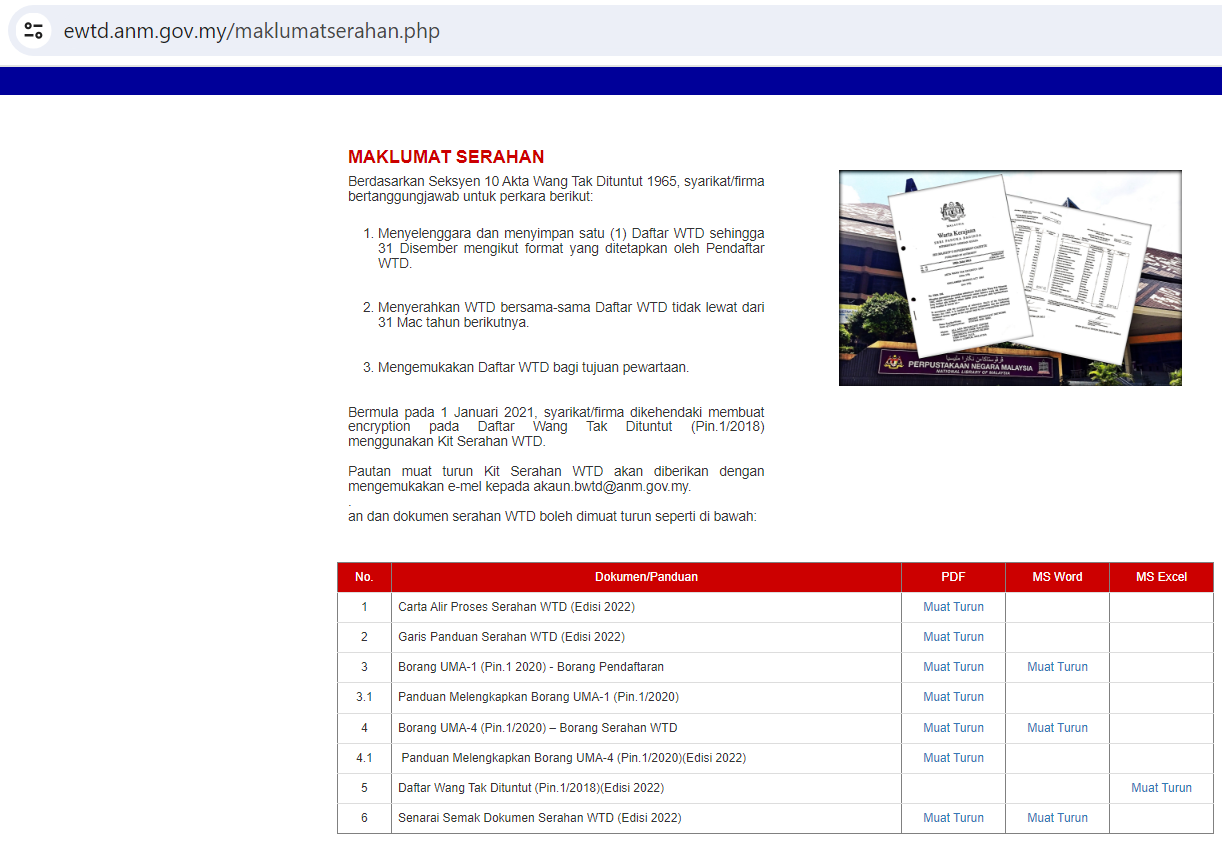 1. Kemaskini paparan Info WTD > Maklumat Serahan Bil.TindakanSebelumSelepas1.Ubah Nama Dokumen1. Carta Alir Proses Serahan WTD (Edisi 2022)2. Garis Panduan Serahan WTD (Edisi 2022)3. Borang UMA-1(Pind.1 2020) – Borang Pendaftaran4. Borang UMA-4(Pind.1 2020) – Borang Serahan WTD4.1 Panduan Melengkapkan Borang UMA-4 (Pin.1/2020)5. Daftar Wang Tak Dituntut (Pin.1/2018)6. Senarai Semak Dokumen Serahan WTD1. Carta Alir Proses Serahan WTD (Edisi 2024)2. Garis Panduan Serahan WTD (Edisi 2024)3. Borang UMA-1(Pind.1 2023) – Borang Pendaftaran (Edisi 2024)4. Borang UMA-4(Pind.1 2023) – Borang Serahan WTD 4.1 Panduan Melengkapkan Borang UMA-4 (Pin.1/2023) (Edisi 2024)5. Daftar Wang Tak Dituntut (Pin.1/2018) (Edisi 2024)6. Senarai Semak Dokumen Serahan WTD (Edisi 2024)